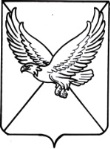 АДМИНИСТРАЦИЯ  ПЕРВОМАЙСКОГО СЕЛЬСКОГО ПОСЕЛЕНИЯЛЕНИНГРАДСКОГО РАЙОНАП О С Т А Н О В Л Е Н И Еот  __________										№ ____поселок Первомайский"Об утверждении Порядка подведения итогов продажи муниципального имущества и заключения с покупателем договора купли-продажи муниципального имущества без объявления цены"В соответствии с п. 5 ст. 24 Федерального закона от 21.12.2001 N 178-ФЗ "О приватизации государственного и муниципального имущества (с последующими изменениями), постановлением Правительства Российской Федерации от 27.08.2012 N 860 "Об организации и проведения продажи государственного и муниципального имущества в электронной форме" (с последующими изменениями), Уставом Первомайского сельского поселения Ленинградского района, постановляю:1. Утвердить Порядок подведения итогов продажи муниципального имущества и заключения с покупателем договора купли-продажи муниципального имущества без объявления цены в соответствии с приложением к настоящему постановлению.2. Контроль за исполнением настоящего постановления оставляю за собой.3. Настоящее постановление вступает в силу со дня его официального обнародования.ГлаваПервомайского сельскогопоселения Ленинградского района                   М.А. КоровайныйПроект подготовил и внёс:Ведущий специалист администрации Первомайского  сельского  поселения                                                И.Н.ЛобуковаПроект согласован:Начальник общего отдела администрации Первомайского сельскогопоселения                   С.В. ПантелееваПорядок подведения итогов продажи муниципального имущества и заключения с покупателем договора купли-продажи муниципального имущества без объявления цены1. По результатам рассмотрения представленных претендентами на приобретение муниципального имущества заявок и прилагаемых к ним электронных документов в соответствии с перечнем, приведенным в информационном сообщении о проведении продажи муниципального имущества без объявления цены (далее информационное сообщение), а также предложение о цене муниципального имущества, продавец муниципального имущества (далее продавец) принимает по каждой зарегистрированной заявке отдельное решение о рассмотрении предложения о цене муниципального имущества. Указанное решение оформляется протоколом об итогах продажи муниципального имущества без объявления цены (далее протокол).2. Покупателем муниципального имущества признается:- в случае регистрации одной заявки и предложения о цене муниципального имущества - участник, представивший это предложение;- в случае регистрации нескольких заявок и предложений о цене муниципального имущества - участник, предложивший наибольшую цену за продаваемое муниципальное имущество;- в случае если несколько участников предложили одинаковую наибольшую цену за продаваемое муниципальное имущество - участник, чья заявка была подана на электронную площадку ранее других.3. Протокол подписывается продавцом в день подведения итогов продажи муниципального имущества без объявления цены.4. Протокол должен содержать:- Сведения о продаваемом муниципальном имуществе;- Количество поступивших и зарегистрированных заявок;- Сведения об отказе в принятии заявок с указанием причин отказа;- Сведения о рассмотренных предложениях о цене муниципального имущества с указанием подавших их претендентов;- Сведения о покупателе муниципального имущества;- Сведения о цене приобретения муниципального имущества, предложенной покупателем;- Иные необходимые сведения.5. Процедура продажи муниципального имущества без объявления цены считается завершенной с момента подписания продавцом протокола.6. В течении одного часа с момента окончания процедуры продажи муниципального имущества без объявления цены победителю направляется уведомление о признании его победителем с приложением протокола, а также в открытой части электронной площадки размещается следующая информация:Наименование муниципального имущества и иные позволяющие его индивидуализировать сведения;Цена сделки по продаже муниципального имущества;Фамилия, Имя, Отчество (последнее при наличии) физического лица или наименование юридического лица - победителя.7. Если в указанный в информационном сообщении срок для заявок ни одна заявка не была зарегистрирована либо по результатам рассмотрения зарегистрированных заявок ни одно предложение о цене муниципального имущества не было принято к рассмотрению, продажа муниципального имущества без объявления цены признается несостоявшейся.Такое решение оформляется протоколом об итогах продажи муниципального имущества без объявления цены.8. Договор купли-продажи муниципального имущества без объявления цены (далее договор купли-продажи) заключается в течении 5 рабочих дней со дня подписания протокола.9. В договоре купли - продажи предусматривается условие об уплате покупателем неустойки в случае его уклонения или отказа от оплаты муниципального имущества.10. Договор купли - продажи заключается на основании протокола.11. При уклонении покупателя от заключения договора купли-продажи и в установленный срок покупатель утрачивает право на заключение такого договора. В этом случае продажа муниципального имущества признается несостоявшейся.12. Организация продажи имущества без объявления цены в отношении имущественных комплексов унитарных предприятий, земельных участков, объектов культурного наследия, объектов социально- культурного и коммунально-бытового назначения и передачи таких объектов в собственность покупателям осуществляется с учетом особенностей, установленных законодательством Российской Федерации о приватизации для указанных видов имущества.Ведущий специалист администрацииПервомайского сельского поселения                                     И.Н.ЛобуковаПРИЛОЖЕНИЕ  № 1к постановлению администрации Первомайского сельского поселения Ленинградского районаот ________  № __________